T.C.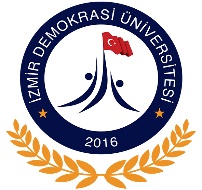 İZMİR DEMOKRASİ ÜNİVERSİTESİ REKTÖRLÜĞÜFen Bilimleri Enstitüsü MüdürlüğüTEZSİZ YÜKSEK LİSANS KESİN KAYIT FORMUEKLER :1-Mezuniyet Belgesinin onaylı fotokopisi. (Aslı gösterildiği taktirde Enstitümüz tarafından da onaylanabilir.)2-Transkript fotokopisi. (Aslı gösterildiği takdirde Enstitümüz tarafından da onaylanabilir.)3-Nüfus cüzdanı onaylı fotokopisi. (Aslı gösterildiği takdirde Enstitümüz tarafından da onaylanabilir.)4-Onaylı veya e-Devlet üzerinden alınmış Adli Sicil Belgesi (20 Haziran 2018 tarihinden sonra alınan Adli Sicil Belgesi geçerlidir.)5-6 adet renkli vesikalık fotoğraf (4,5x6) son altı ayda çekilmiş olmalıdır.6-Askerlik ile ilgili        -Askerliğini yapmış olanlar için Askerlik Terhis Belgesi        -Askerliğini henüz yapmamış adaylar için, Askerlik Tecil istediğine dair dilekçe        -Askerlik şubesinden alınmış Askerlik müsaade (durum) belgesi. (E-Devlet sisteminden alınabilir.)7-Dekont	Yukarıda vermiş olduğum bilgilerin doğru olduğunu kabul ve taahhüt ediyorum.Gerçeğe aykırı/yanlış beyanda bulunmam, sunduğum belgelerde noksanlık veya tahrifat olması durumunda ya da anabilim dalının ölçütlerini karşılamayan belgelerle başvurmam durumunda hangi aşamada olursa olsun kaydımın geçersiz sayılacağını kabul ediyorum./../2019İMZAAdı SoyadıT.C. Kimlik  NoDoğum Yeri, TarihiTelefonHaberleşme AdresiBaşvurduğu ProgramTezsiz Yüksek Lisans Başvurduğu Anabilim Dalı